THE DR UMAR AZAM WEBSITE GUEST BOOK Volume 3www.dr-umar-azam.com Message Number: 39 - Saturday, April 16, 2011 06:25:04 GB 
[IP = 195.229.235.38] -United Arab Emirates 
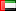 Comments: 
I wish to make quran in my personal pc to use it when required.Message Number: 38 - Monday, April 11, 2011 20:58:05 GB 
[IP = 94.79.239.165] -Bahrain 
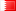 Comments: 
assalamu alaikum. 

Please can i have a clear soft copy of quran

thanks & regards
Asif
BahrainMessage Number: 37 - Tuesday, April 5, 2011 09:32:46 GB 
[IP = 41.203.64.250] -Nigeria 
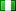 Comments: 


As salamu A'alykum Dr.

Thank u very much for that wonderful work for islam. may Allah Continue to guide u and enrich. Masha-Allah.
Message Number: 35 - Wednesday, March 23, 2011 06:36:49 GB 
[IP = 116.71.174.50] -Pakistan 
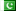 Comments: 
it's nice job.......JazakAllahMessage Number: 34 - Monday, March 14, 2011 16:50:33 GB 
[IP = 92.41.243.168] -United Kingdom 
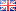 Comments: 
SALAM, SALIM RAMADAN, I TRIED TO SEND YOU THE HOLY 
QURAN E-COPY BUT YOUR EMAIL ADDRESS IS INCORRECT. 
PLEASE PUT IN YOUR REQUEST TO: 
softcopyofquran@gmail.comMessage Number: 33 - Monday, March 14, 2011 10:36:10 GB 
[IP = 116.193.172.245] -Bangladesh 
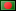 Comments: 
To Make Available The Holy Quran As An Attachment, So People Can Have The Holy Verses On The Screen Of Their Computer, Burn It On Cd-rom Etc.Message Number: 32 - Sunday, March 13, 2011 09:28:00 GB 
[IP = 41.197.17.38] -Rwanda 
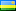 Comments: 
since ihave got my only P.c it would be necessary to get a soft copy QUR'ANMessage Number: 31 - Saturday, March 12, 2011 16:20:42 GB 
[IP = 14.96.156.6] -India 
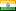 Comments: 
Assalamwalekum,

I request you to please send me the "soft copy of the entire Holy Quran"Message Number: 28 - Monday, March 7, 2011 07:17:16 GB 
[IP = 180.148.59.114] -India 
Comments: 
ass salamwalekum to all the members an visitor of beautifull site of islam
especially thanks dr. umar azan......................................................................................................................................................................................................................................................................................................................................................Message Number: 27 - Thursday, February 10, 2011 16:02:57 GB 
[IP = 118.94.32.75] -India 
Comments: 
Dr.Umar Azam saheb , I find a great sense of communion with u what I have right now is the dreams that you have shared and the links to so many writings and publications for free downloads. Your dreams and response show what you have been feeling as part of the Ummah and humanity. Allah is witness to all that is happening here. We just need to respond to the call for action with prayers for guidance to the more and more men and women across the lands. These days ,I am writing more on how we can communicate for the adoption of inter-faith Islamic commons for peace,justice,freedom and ecological safety.Message Number: 26 - Wednesday, February 2, 2011 19:27:13 GB 
[IP = 59.92.248.219] -India 
Comments: 
Let the copy of quran be clear bcaz i m a new 
learner..
Message Number: 25 - Wednesday, February 2, 2011 14:46:16 GB 
[IP = 41.222.64.7] -Nigeria 
Comments: 
I need a a soft copy of the holy Quran.
ThanksMessage Number: 24 - Sunday, January 30, 2011 19:31:14 GB 
[IP = 41.223.4.33] -Tanzania, United Republic of 
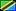 Comments: 
Please sent to me in my email address a free copy of the entire Holy Quran.my e-mail is;kamakak@yahoo.comMessage Number: 21 - Sunday, January 9, 2011 22:36:48 GB 
[IP = 90.220.138.164] -United Kingdom 
Comments: 
nice website! and very informative too!Message Number: 18 - Thursday, December 23, 2010 18:41:04 GB 
[IP = 119.73.9.34] -Pakistan 
Comments: 
Assalaamu alaikum wa rahmatullahi wa barakaatuh‎
My name is Abdullah Rahimi and I am from Afghanistan
I need soft copy of all Qur'ani majed. 
If any one has the soft copy of all Qur'an and send it to me on these abdullah.rahimi9002@gmail.com or abdullah_rahimi@ymail.com email address's it will be a big favor on me thanks in advance 

in regards 
Message Number: 17 - Monday, December 6, 2010 16:52:32 GB 
[IP = 65.124.14.13] -United States 
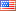 Comments: 
Please send me a free copy of the English Quran. Thank you.

Jeff Runyard
2916 Sunlit Terrace Road
Knoxville, TN 37938Message Number: 11 - Wednesday, October 20, 2010 18:46:08 GB 
[IP = 203.194.97.172] -India 
Comments: 
as-salaam wale kumMessage Number: 10 - Thursday, October 14, 2010 18:41:29 GB 
[IP = 41.78.82.59] -Nigeria 
Comments: 
soft copy of holy qur'anMessage Number: 9 - Thursday, October 14, 2010 13:33:37 GB 
[IP = 119.154.39.49] -Pakistan 
Comments: 
i appreciate uMessage Number: 6 - Thursday, September 16, 2010 11:16:24 GB 
[IP = 87.194.9.230] -United Kingdom 
Comments: 
Dear Umar,

I met you last night on Wilmslow Road as you were leaving the photcopying shop.I studied with you at Central High and just went onto your site today.I need more time to look into your work in more detail,but from what I have seen so far it is an excellent website with a great amount of Knowledge.
Keep the good work up.

Regards

Tony Zafar
Managing Director
Gann Management Ltd

Message Number: 5 - Friday, September 10, 2010 03:43:43 GB 
[IP = 124.195.202.200] -Maldives 
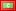 Comments: 
im searching for a soft copy of holy quranMessage Number: 3 - Wednesday, September 1, 2010 08:05:15 GB 
[IP = 180.234.39.108] -Bangladesh 
Comments: 
Can u please send the copy of Quran?Message Number: 2 - Saturday, August 21, 2010 10:17:19 GB 
[IP = 203.104.30.50] -Maldives 
Comments: 
please send me the text of Holy Quran by page wise to what i request email id.
thanks________________________________________________________________________________Message Number: 40 - Wednesday, April 20, 2011 12:24:45 GBPrivate Message - See control panelName:  abdul saleem - saleemsavan@gmail.comCity and Country:  abu dhabi, uaeAge:  33School/College/University:  universityMale/Female:  mailName:  mohammed asif - asifmanjali@gmail.comCity and Country:  manama bahrainAge:  27School/College/University:  employeeMale/Female:  maleName:  Bilqees - bilqees1424@yahoo.comCity and Country:  NigeriaAge:  24School/College/University:  UniversityMale/Female:  FemaleMessage Number: 36 - Friday, March 25, 2011 14:59:25 GBPrivate Message - See control panelName:  waqas hussain - waqasce04@yahoo.comCity and Country:  lahore, pakistanAge:  21School/College/University:  university of the punjab, lahoreMale/Female:  maleName:  DR UMAR AZAM - dr.umarazam@gmail.comCity and Country:  UKAge:  49School/College/University:  UNIVERSITY OF MANCHESTERMale/Female:  MALEName:  Zafor Hossain - zfrhossain@yahoo.comCity and Country:  BangladeshAge:  39School/College/University:  CollageMale/Female:  mName:  salim ramadhan - salumsin@yaoo.frCity and Country:  kigali RWANDAAge:  24School/College/University:  kigali heakth instituteMale/Female:  maleName:  "soft copy of the entire Holy Quran" - yunus.basha4@gmail.comCity and Country:  Bangalore, IndiaAge:  25School/College/University:  Bangalore UniversityMale/Female:  MaleMessage Number: 30 - Friday, March 11, 2011 12:56:02 GBPrivate Message - See control panelMessage Number: 29 - Monday, March 7, 2011 19:56:53 GBPrivate Message - See control panelName:  IBRAHIM - ibrahimshaikh85@gmail.comCity and Country:  mumbai/indiaAge:  26School/College/University:  n.k.e.s high schoolMale/Female:  maleName:  Muhammad Mukhtar Alam - mukhtar_58c@sify.comCity and Country:  Delhi,IndiaAge:  45School/College/University:  Delhi UniversityMale/Female:  MaleName:  saleem javed - saleemshaikh121@gmail.comCity and Country:  Bijapur, IndiaAge:  22School/College/University:  KIMS, DharwadMale/Female:  MaleName:  AbdulWasi Ballo - kolabello@yahoo.comCity and Country:  Lagos,NigeriaAge:  35School/College/University:  Yaba College of technologyMale/Female:  MaleName:  kamaka kassim - kamakak@yahoo.comCity and Country:  Kilimanjaro,TanzaniaAge:  36School/College/University:  Tumaini University,KCM CollegeMale/Female:  MaleMessage Number: 23 - Thursday, January 20, 2011 09:05:37 GBPrivate Message - See control panelMessage Number: 22 - Thursday, January 13, 2011 06:54:18 GBPrivate Message - See control panelName:  samira saloojee -City and Country:  uk,londonAge:  18School/College/University:  college of north west londonMale/Female:  femaleMessage Number: 20 - Thursday, December 30, 2010 16:22:39 GBPrivate Message - See control panelMessage Number: 19 - Saturday, December 25, 2010 17:32:51 GBPrivate Message - See control panelName:  Abdullah - abdullah.rahimi9002@gmail.comCity and Country:  Peshawar PakistanAge:  18School/College/University:  Ahdad High SchoolMale/Female:  MaleName:  Jeff Runyard - jrunyard@comcast.netCity and Country:  Knoxville, TNAge:  41School/College/University:  N/AMale/Female:  MaleMessage Number: 16 - Saturday, November 20, 2010 18:25:34 GBPrivate Message - See control panelMessage Number: 15 - Friday, November 19, 2010 12:32:14 GBPrivate Message - See control panelMessage Number: 14 - Thursday, November 18, 2010 12:48:32 GBPrivate Message - See control panelMessage Number: 13 - Thursday, November 18, 2010 12:25:18 GBPrivate Message - See control panelMessage Number: 12 - Monday, November 8, 2010 03:04:45 GBPrivate Message - See control panelName:  javed usmani - javedu786@yahoo.comCity and Country:  navimumbaiAge:  29School/College/University:  sadhanaMale/Female:  maleName:  alhaji salisu saad - salisu.saad@yahoo.comCity and Country:  abuja, fctAge:  34School/College/University:  Federal Inland Revenue ServiceMale/Female:  maleName:  muhammad siraj - innocent_badal2006@yahoo.comCity and Country:  lahore pakistanAge:  22School/College/University:  university of punjabMale/Female:  maleMessage Number: 8 - Monday, September 27, 2010 20:49:09 GBPrivate Message - See control panelMessage Number: 7 - Thursday, September 16, 2010 15:12:39 GBPrivate Message - See control panelName:  Tony Zafar - tony@gann.co.ukCity and Country:  ManchesterAge:  49School/College/University:  Central HighMale/Female:  MaleName:  shahy - shahy143@hotmail.comCity and Country:  male', maldivesAge:  25School/College/University:  maldives colledge of higher educationsMale/Female:  female'Message Number: 4 - Wednesday, September 1, 2010 13:10:31 GBPrivate Message - See control panelName:  Mohshin - mohshin@yahoo.comCity and Country:  BangladeshAge:  41School/College/University:  Dhaka University,Male/Female:  MaleName:  Ahmed Nafix Mohamed - ahmednafix@yahoo.comCity and Country:  MaldivesAge:  30School/College/University:  Maldives College of Higher EducationMale/Female:  MaleMessage Number: 1 - Saturday, August 21, 2010 06:32:42 GBPrivate Message - See control panel